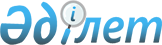 Бородулиха аудандық мәслихатының шешімінің күші жойылды деп тану туралыАбай облысы Бородулиха аудандық мәслихатының 2023 жылғы 28 сәуірдегі № 2-7-VIII шешімі
      "Құқықтық актілер туралы" Қазақстан Республикасының Заңы 27-бабының 2-тармағына сәйкес Бородулиха аудандық мәслихаты ШЕШТІ:
      1. Шығыс Қазақстан облысы Бородулиха аудандық мәслихатының 2022 жылғы 29 наурыздағы № 16-9-VII "Шығыс Қазақстан облысы Бородулиха ауданының мәслихат аппараты" мемлекеттік мекемесінің "Б" корпусы мемлекеттік әкімшілік қызметшілерінің қызметін бағалаудың әдістемесін бекіту туралы" (Нормативтік құқықтық актілерді мемлекеттік тіркеу тізілімінде № 166216 болып тіркелген) шешімінің күші жойылды деп танылсын.
      2. Осы шешім алғашқы ресми жарияланған күнінен кейін күнтізбелік он күн өткен соң қолданысқа енгізіледі.
					© 2012. Қазақстан Республикасы Әділет министрлігінің «Қазақстан Республикасының Заңнама және құқықтық ақпарат институты» ШЖҚ РМК
				
      Аудандық мәслихат төрағасы 

С. Урашева
